ПРОЕКТ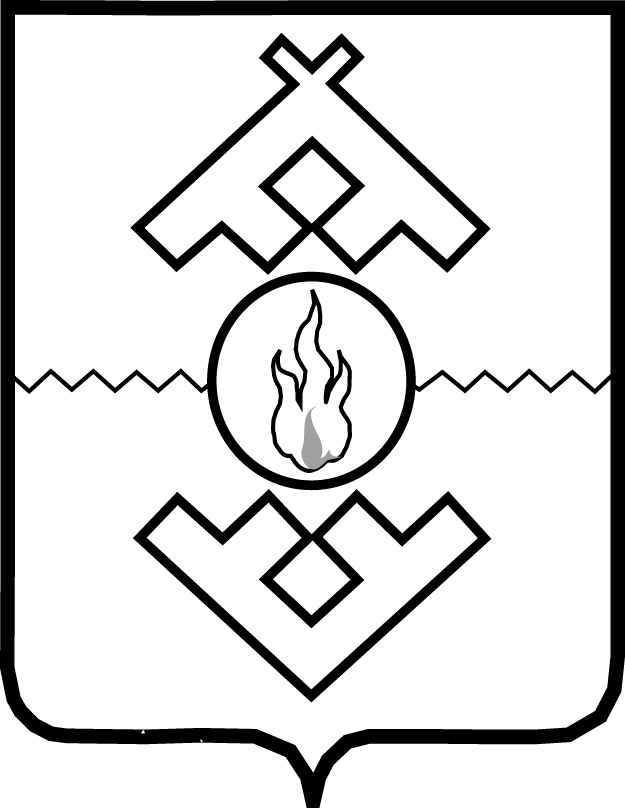 Управление по государственному регулированию цен (тарифов)Ненецкого автономного округаПРИКАЗот 15 декабря 2017 г. № --г. Нарьян-МарО применении понижающих коэффициентовк тарифам на электрическую энергию (мощность), поставляемую населению и приравненным к нему категориям потребителейВ соответствии с Федеральным законом от 26.03.2003 № 35-ФЗ «Об электроэнергетике», постановлением Правительства Российской Федерации от 29.12.2011 № 1178 «О ценообразовании в области регулируемых цен (тарифов) в электроэнергетике», Положением об Управлении по государственному регулированию цен (тарифов) Ненецкого автономного округа, утвержденным постановлением Администрации Ненецкого автономного округа от 17.08.2012 № 233-п, ПРИКАЗЫВАЮ:1. При утверждении на 2018 год тарифов на электрическую энергию (мощность), поставляемую населению, применить понижающий коэффициент: 1) для населения, проживающего в городских населенных пунктах в домах, оборудованных в установленном порядке стационарными электроплитами для пищеприготовления и (или) электроотопительными установками, в размере 0,78; 2) для населения, проживающего в сельских населенных пунктах,                            в размере 0,7.2. При утверждении на 2018 год тарифов на электрическую энергию  (мощность) для приравненных к населению категорий потребителей по перечню согласно приложению № 1 к Основам ценообразования в области регулируемых цен (тарифов) в электроэнергетике, утвержденным постановлением Правительства Российской Федерации от 29.12.2011 № 1178 «О ценообразовании в области регулируемых цен (тарифов) в электроэнергетике» (далее – Основы ценообразования) (за исключением потребителей, указанных в пункте 71(1) Основ ценообразования) применить понижающий коэффициент:1) в городских населенных пунктах в домах, оборудованных в установленном порядке стационарными электроплитами для пищеприготовления и (или) электроотопительными установками, в размере 0,78;2) в сельских населенных пунктах в размере 0,7.3. Настоящий приказ вступает в силу с 01 января 2018 года.Исполняющий обязанностиначальника Управления                                                               Л.В. Тихомирова